Anleitung: Flipchart-GestaltungGestalten Sie ein Flipchart zu Ihrem Kommunikationsthema. Hier ein paar Tipps!Vorbereitung:Notieren Sie sich die wichtigsten Punkte zu Ihrem Thema auf einem Schmierzettel*.Machen Sie sich vorher eine Skizze von dem Flipchart. Notieren Sie dabei wichtige Wörter – am besten keine ganzen Sätze. Können Sie statt einem Wort vielleicht ein Bild zeichnen? Schreiben Sie nicht zu viel.Auf dem Flip Chart:Schreiben Sie groß und leserlich.Verwenden Sie Farben und Bilder (wenn Sie selbst nicht zeichnen möchten, kleben Sie ein Bild aus einer Zeitschrift auf). Lassen Sie ein bisschen Rand. Bei der Präsentation:Sprechen Sie möglichst frei und langsam.Halten Sie Blickkontakt.Stehen Sie so, dass alle Sie und das Flip-Chart sehen.Haben Sie Spaß!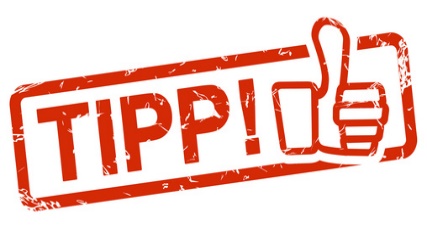 * ein Blatt Papier, das nur für Sie ist und nicht schön aussehen muss